ՈՐՈՇՈՒՄ N 84-Ա20 ՕԳՈՍՏՈՍԻ 2018թ.ՀՈՂԱՄԱՍԻ  ՆՊԱՏԱԿԱՅԻՆ ՆՇԱՆԱԿՈՒԹՅԱՆ  ՓՈՓՈԽՈՒԹՅԱՆ ՆՊԱՏԱԿՈՎ ՀԱՅԱՍՏԱՆԻ ՀԱՆՐԱՊԵՏՈՒԹՅԱՆ ՍՅՈՒՆԻՔԻ ՄԱՐԶԻ ԿԱՊԱՆ ՀԱՄԱՅՆՔԻ ԱՌԱՋԱՁՈՐ ԲՆԱԿԱՎԱՅՐԻ ՀՈՂԵՐԻ ՕԳՏԱԳՈՐԾՄԱՆ ԺԱՄԱՆԱԿԱՎՈՐ ՍԽԵՄԱՅՈՒՄ ՆԱԽԱՏԵՍՎՈՂ ՓՈՓՈԽՈՒԹՅԱՆԸ ՀԱՎԱՆՈՒԹՅՈՒՆ ՏԱԼՈՒ  ՄԱՍԻՆՂեկավարվելով «Տեղական ինքնակառավարման մասին» Հայաստանի Հանրապետության օրենքի 18-րդ հոդվածի 1-ին մասի 29)-րդ կետով, Հայաստանի Հանրապետության Հողային օրենսգրքի 3-րդ հոդվածի 1-ին կետով, համաձայն Հայաստանի Հանրապետության կառավարության 2011 թվականի դեկտեմբերի 29-ի թիվ 1918-Ն որոշման և հաշվի առնելով համայնքի  ղեկավարի  պաշտոնակատարի առաջարկությունը, որոշման նախագծի քվեարկության   10 կողմ,     0   դեմ,    0   ձեռնպահ արդյունքներով,  համայնքի ավագանին  ո ր ո շ ու մ  է．1. Հավանություն տալ Հայաստանի Հանրապետության Սյունիքի մարզի Կապան համայնքի Առաջաձոր բնակավայրի հողերի օգտագործման ժամանակավոր սխեմայում առաջարկվող փոփոխությանը, ըստ որի նախատեսվում է համայնքի վարչական տարածքում գտնվող պետական սեփականություն հանդիսացող, անտառային հողերի «անտառներ» հողատեսքից 10,0 հեկտար հողամասը /կադաստրային ծածկագիր՝                     09-016-0338-0002/ փոխադրել գյուղատնտեսական նշանակության հողերի կատեգորիայի՝ արոտավայրերի հողատեսքի, գյուղատնտեսությամբ զբաղվելու համար:                               2. Համայնքի ղեկավարի պաշտոնակատարին՝ կազմել և օրենսդրությամբ սահմանված կարգով հողերի օգտագործման ժամանակավոր սխեմաների համաձայնեցման միջգերատեսչական հանձնաժողովի համաձայնեցմանն ներկայացնել համապատասխան հողաշինարական գործը:		Կողմ ( 10 )`ԱՆՏՈՆՅԱՆ ԱՐԵՆ					ՀԱՐՈՒԹՅՈՒՆՅԱՆ ԿԱՄՈԳՐԻԳՈՐՅԱՆ ՎԻԼԵՆ					ՄԱՐՏԻՐՈՍՅԱՆ ԿԱՐԵՆԴԱՆԻԵԼՅԱՆ ՎԱՀԵ					ՄԵՍՐՈՊՅԱՆ ՆԱՊՈԼԵՈՆԴԱՎԹՅԱՆ ՇԱՆԹ					ՄԿՐՏՉՅԱՆ ԱՐԱԿՈՍՏԱՆԴՅԱՆ ԻՎԱՆ					ՄՈՎՍԻՍՅԱՆ ԺԱՆ	Դեմ ( 0 )Ձեռնպահ ( 0 )ՀԱՄԱՅՆՔԻ ՂԵԿԱՎԱՐԻ ՊԱՇՏՈՆԱԿԱՏԱՐ               ՆԱՐԵԿ ՂԱՀՐԱՄԱՆՅԱՆ2018 թ     օգոստոսի          22ք. Կապան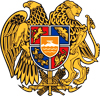 ՀԱՅԱՍՏԱՆԻ ՀԱՆՐԱՊԵՏՈՒԹՅՈՒՆ
ՍՅՈՒՆԻՔԻ ՄԱՐԶ
ԿԱՊԱՆ  ՀԱՄԱՅՆՔԻ  ԱՎԱԳԱՆԻ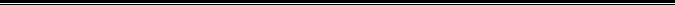 